VERIFICA DELLE COMPETENZE1. Rispondi e completa il disegno.La mamma vuole recarsi al supermercato più vicino a casa. Il supermercato Spesa Bella dista 1 850 m, il supermercato Grandi Sconti è a 21,5 hm mentre il supermercato Prezzi Facili è a 160 dam. Qual è il supermercato in cui si recherà la mamma?…………………………………………………………………………………………………………………………………………Completa il disegno scrivendo il nome dei Supermercati (fai attenzione alla distanza).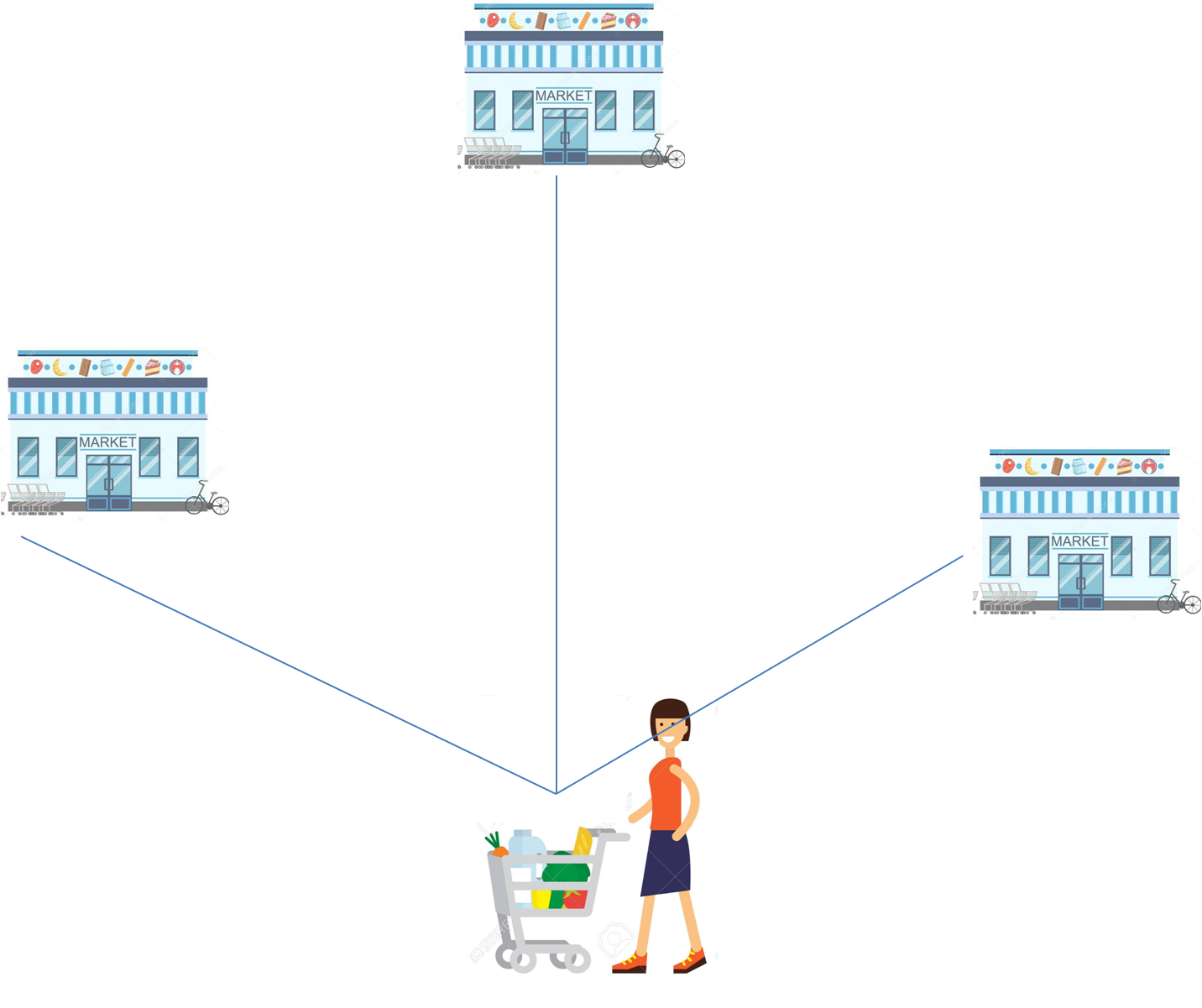 2. Risolvi i problemi.Qual è il risparmio della mamma se acquista 3 bottiglie? d’olio? 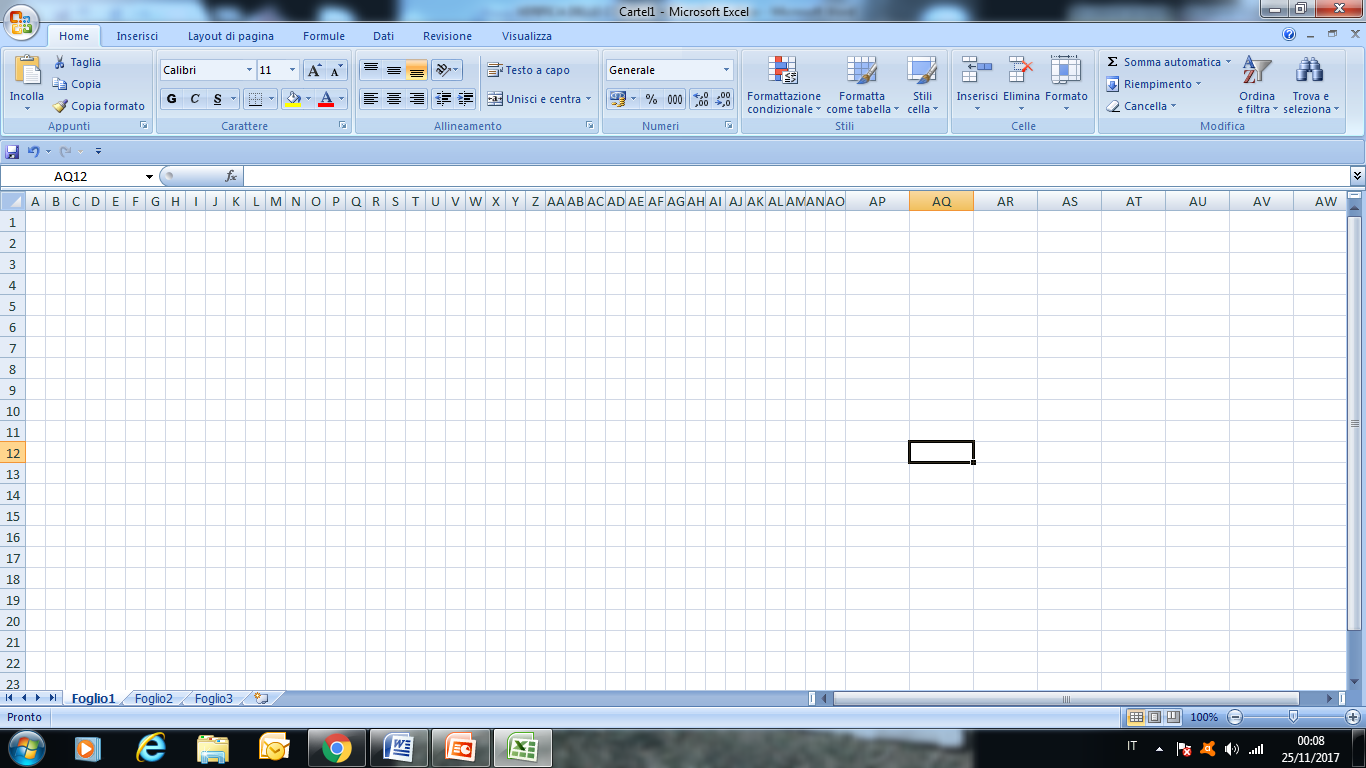 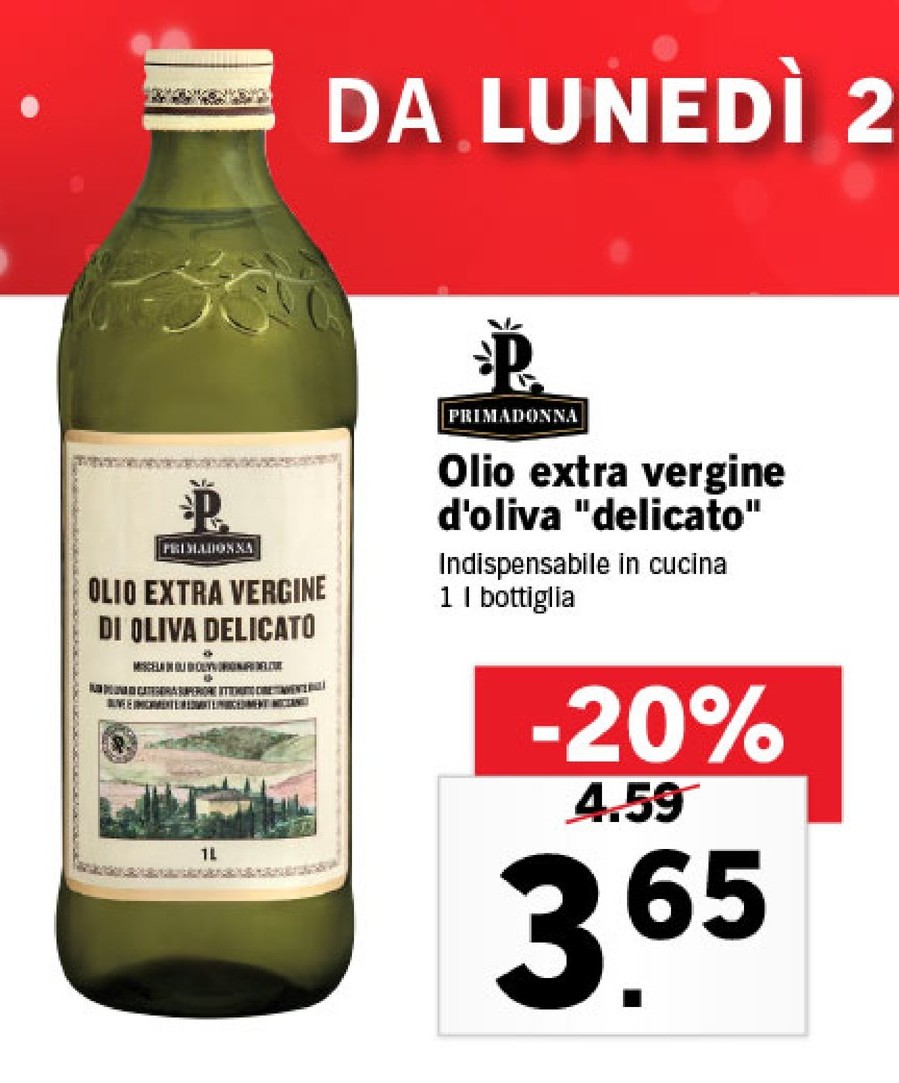 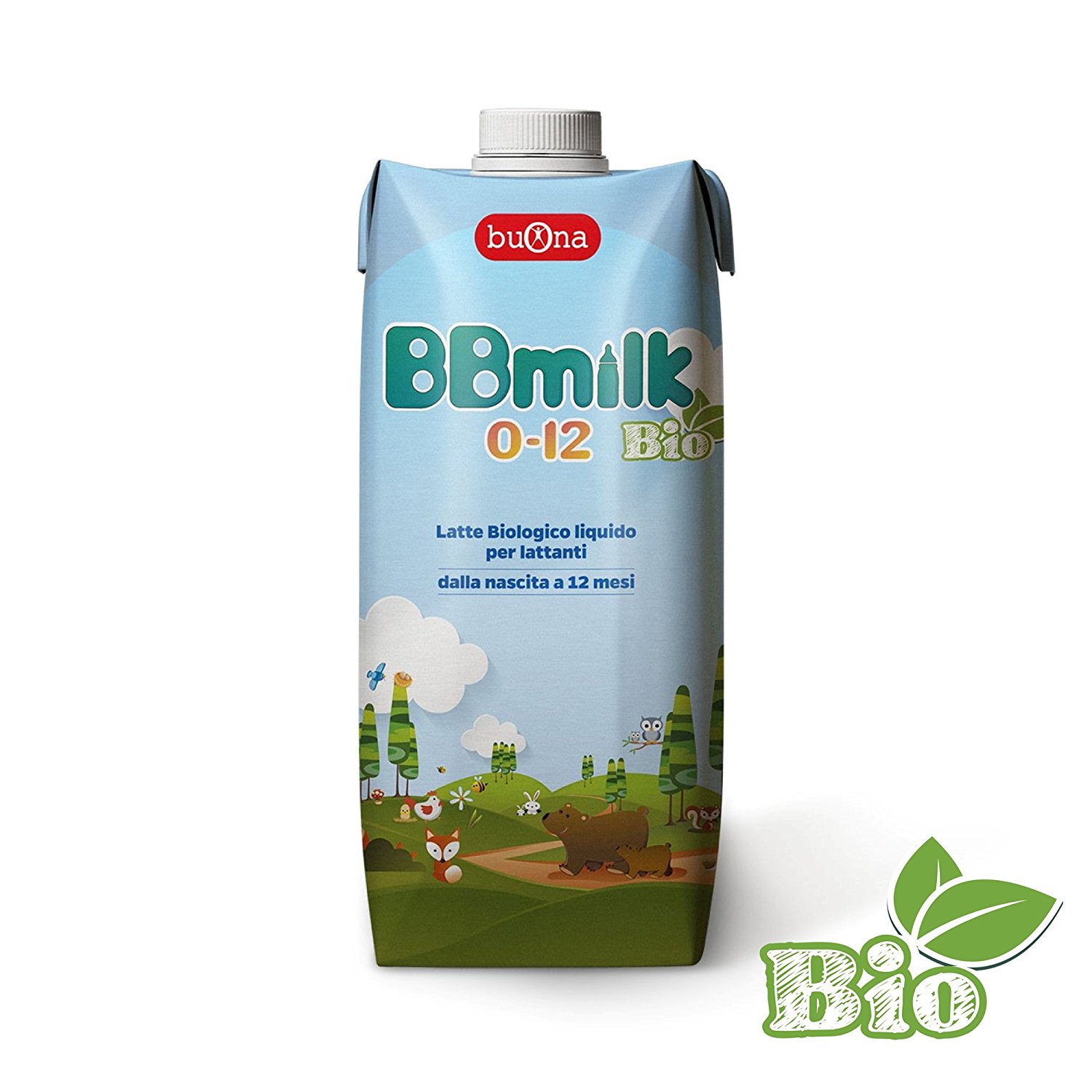 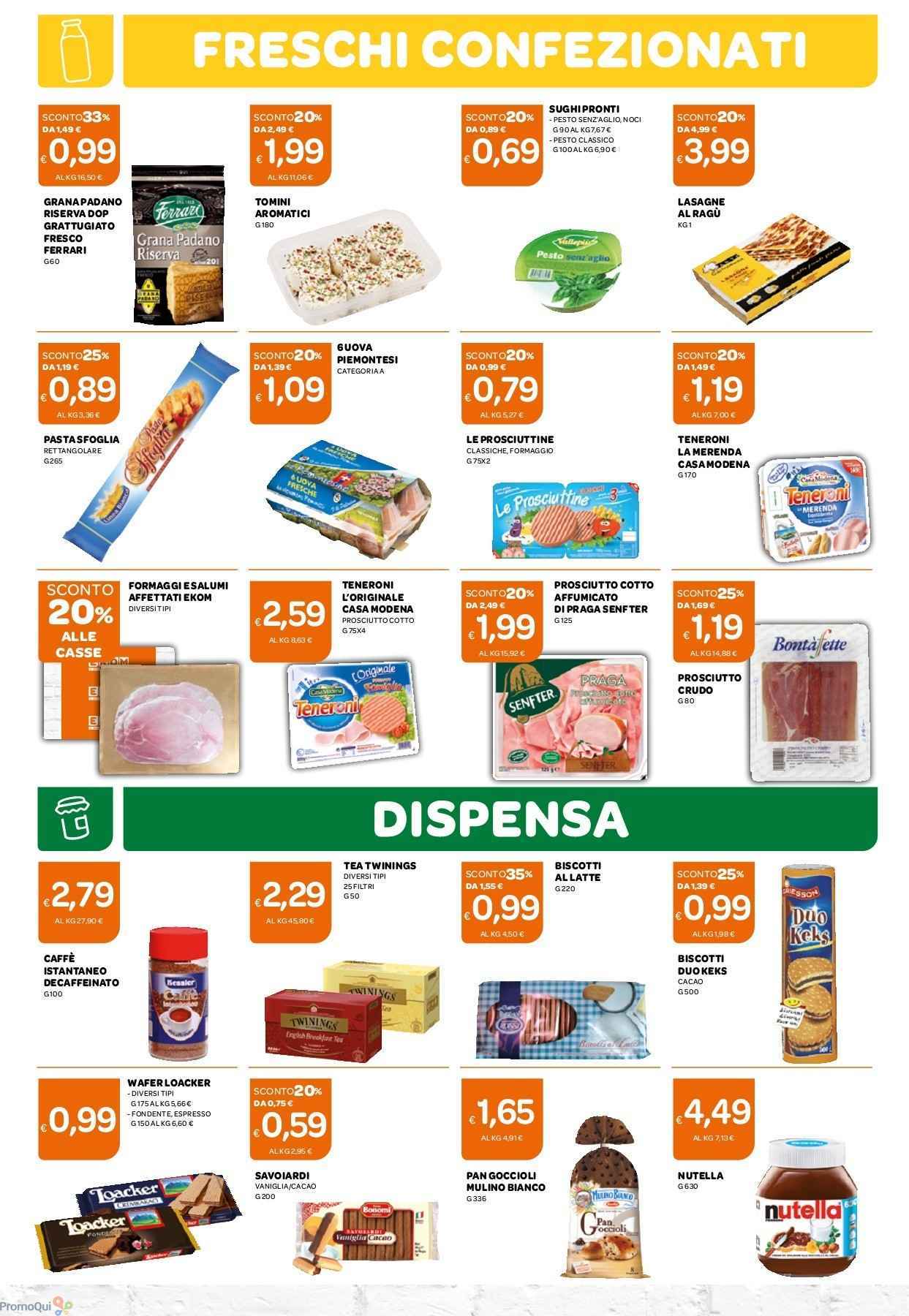 Quanto costa il barattolo di Nutella?QUESTA ATTIVITA’ E’ STATA: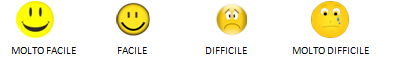 Competenza matematicaUtilizza le conoscenze matematiche per trovare e giustificare soluzioni a problemi reali.Traguardi di competenzaL’alunno riesce a risolvere facili problemi in tutti gli ambiti di contenuto, mantenendo il controllo sia sul processo risolutivo, sia sui risultati e riconoscendo strategie di soluzione diverse dalla propria. LIVELLI RAGGIUNTI Avanzato Intermedio Base Iniziale